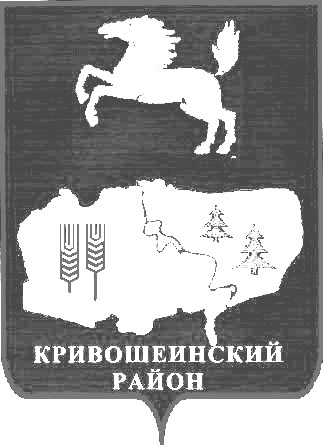 АДМИНИСТРАЦИЯ КРИВОШЕИНСКОГО РАЙОНАПОСТАНОВЛЕНИЕ  12.03.2019                                                                                                                               № 157с. КривошеиноТомской областиОб отмене постановления Администрации Кривошеинского района от 15.01.2019 №18 «О внесении изменений в постановление Администрации Кривошеинского района от 22.09.2014   № 630 «Об утверждении муниципальной программы «Развитие личных подсобных хозяйств в Кривошеинском районе на 2015-2018 годы»В связи с допущенным нарушением при внесении изменений в постановление Администрации Кривошеинского района от 22.09.2014 № 630  «Об утверждении муниципальной программы «Развитие личных подсобных хозяйств в Кривошеинском районе на 2015-2018 годы», ПОСТАНОВЛЯЮ: 1.Постановление Администрации Кривошеинского района от 15.01.2019 №18 «О внесении изменений в постановление Администрации Кривошеинского района от 22.09.2014   № 630 «Об утверждении муниципальной программы «Развитие личных подсобных хозяйств в Кривошеинском районе на 2015-2018 годы» отменить.2.Настоящее постановление вступает в силу с даты его официального опубликования.3.Настоящее постановление подлежит опубликованию в газете «Районные вести» и размещению на официальном сайте муниципального образования Кривошеинский район в сети «Интернет».4.Контроль за исполнением настоящего постановления возложить на Первого заместителя Главы Кривошеинского района.Глава Кривошеинского района(Глава Администрации)                                                                                           С.А. ТайлашевАлександра Николаевна Грязнова 8 (38251) 21761Прокуратура Управление финансов Отдел социально-экономического развития селаБухгалтерияПервый заместитель Главы Кривошеинского района